Crook Finder Program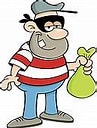  Click on the male radio button, then press Search button.  How many men are there in our file? _______Press the Clear button and answer the following questions.  How many females _____   percentage   _____Murderers _________ percentage _______Aggravated Assault _____ percentage ________Rape _____   percentage _______Robbery _____   percentage ______Burglary ______   percentage ______Larceny ______   percentage _______Auto theft ____ percentage _______Arson ____   percentage _______Gen Z _____   percentage ____Millennials ____   percentage _______Gen Z ______   percentage ______Baby Boomers ______ percentage _____Silent Generation ____   percentage_____ Caucasians ____    percentage   ____Hispanics ____   percentage _____Blacks _____   percentage _____Asians ____   percentage ______American Indians _____   percentage ____Pacific Islanders ______   percentage   _____Multiple races  ____  percentage _____ Based on our research, are males or females more likely to commit a crime.  ______Which crime is the most common? ____________Which generation commits the most crimes?  _____   least?  ______According to our data, which race, commit the most crimes? _____Who are the two tallest people in our data base?   ________     _________ How many 48 inch – 52 inch tall _____Use the individual record portion of the program and answer the following questions about Lynn Graham # 20 What was she arrested for? __________   age?  ____   race? _____How many suspects are under 100 lbs.?  ____   Who are they? ___________     ___________How many in our data base are over 300 lbs.?  _______   Name them ______________________________________________________Profile1: Click on male, murder, Millennials, Black.  Who are the possible suspects? __________________________________________________Profile2: Now click on female, murder, Millennials, Caucasian.  Who si the most likely suspect? ______Profile 3:  Click on male,   Caucasian,   blue eyes.  Who matches this description? __________After creating Profile 4, run the program.  Who are the matches for female, Caucasian,  auto theft _______    __________Now create a profile 5 for our first unsolved crime:  A bank robbery in Goleta.  Save your program, run it and give us the results.  __________________________________________________________Create profile 6 : Unsolved crime : auto theft.  Suspect ______________  Create profile 7 for the next unsolved crime.  Suspect   _____________ Create profile 8, arson. Suspect ____________Create profile 9, rape.  Suspect __________